Publicado en Barcelona el 08/03/2021 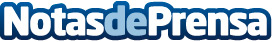 nothingAD, de nuevo, elegida por la Generalitat de Catalunya para la gestión de sus campañas digitalesnothingAD, agencia especializada en inbound marketing, ha sido designada por la Generalitat de Catalunya para desarrollar la estrategia publicitaria online del Gobierno catalán. Con el fin de desempeñar sus funciones, contará con un presupuesto de 6,5 millones de euros, los cuales se destinarán las diferentes campañas de publicidad en el medio internetDatos de contacto:Despartamento de Marketing936818146Nota de prensa publicada en: https://www.notasdeprensa.es/nothingad-de-nuevo-elegida-por-la-generalitat Categorias: Comunicación Marketing Cataluña E-Commerce http://www.notasdeprensa.es